City trot’r 1 - Technische fiche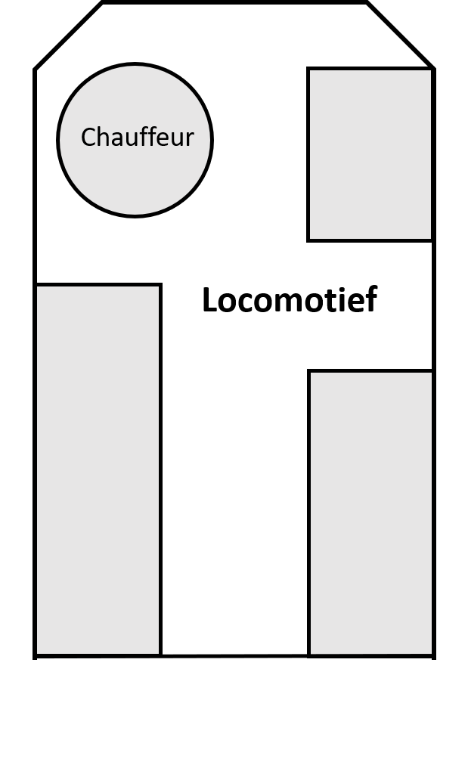 BezettingLocomotief	8 personenWagon 1	18 personenWagon 2 	18 personenTOTAAL	44 personenOf		3 rolstoelen en 35 personenTechnische infoLengte: 18 meterBreedte:Hoogte:Snelheid: max. 40 km/uVerwarming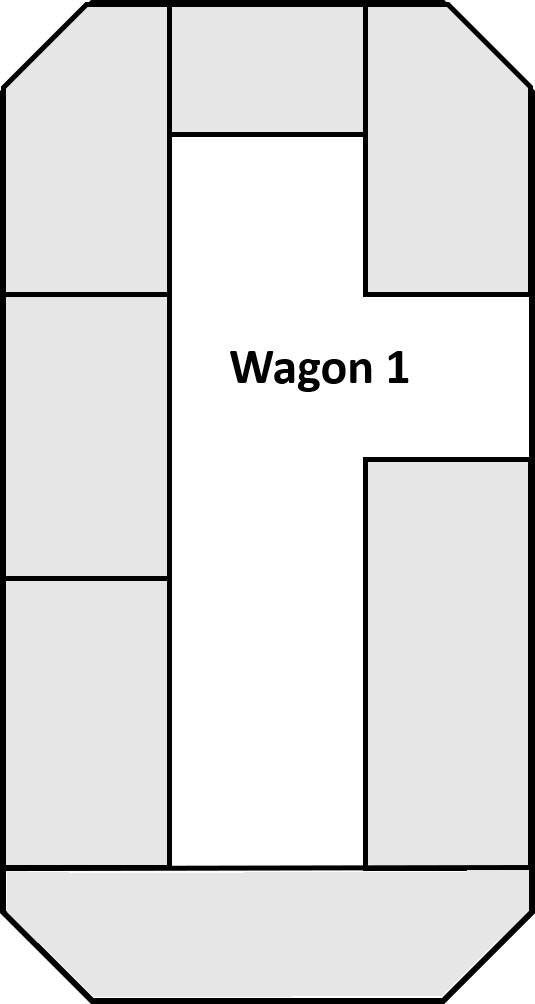 LuchtveringBenzine euro 3AircoMicroMp3 installatie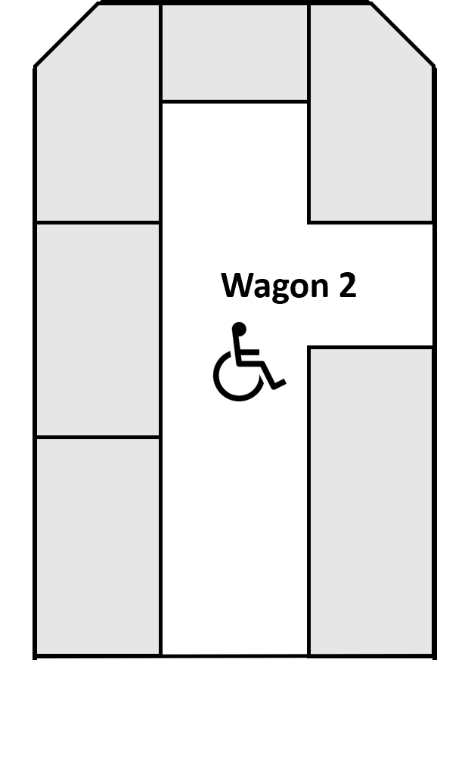 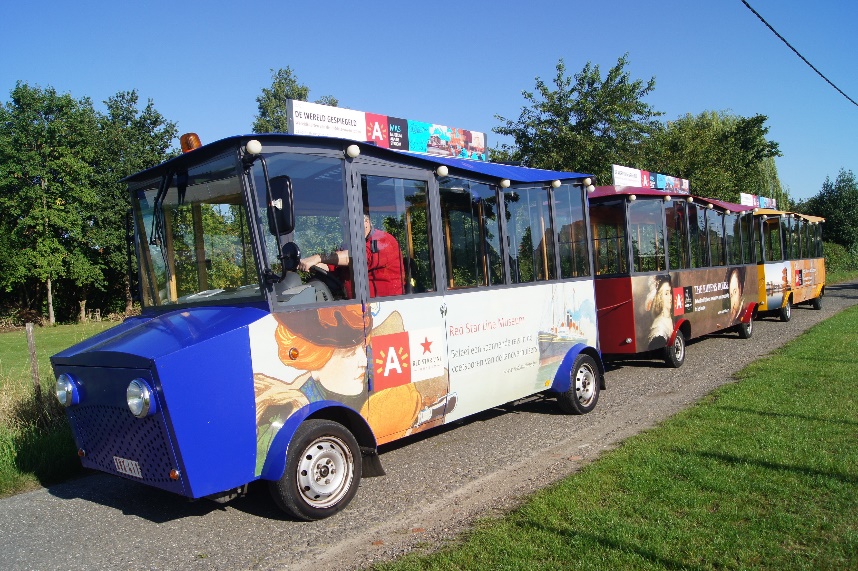 